ANEXO GFORMULARIO DE ACTA SÍNTESISFacultad: ARTE Y DISEÑOCarrera: TECNICATURA UNIVERSITARIA EN DISEÑO DE INTERIORESUnidad o Espacio Curricular: TALLER DE MORFOLOGIA 2Fecha: 22-03-2021Datos de la Convocatoria: MODULOS UNIVERSITARIOS Fecha de vigencia de la publicación: 17-03-2021 AL 19-03-2021Horario de inscripción y recepción de la documentación: 10:00 A 18:00 HSDuración de cursado (Cuatrimestral o anual): ANUAL Horario de dictado: 2 HORAS RELOJ – INTERINAS A TERMINO Curso/División: 2º A –TURNO MAÑANACarga horaria: MIERCOLES DE 08:00 A 10:00 HSCausal de vacante: RENUNCIA POR RAZONES PARTICULARESListado de InscriptosFirma, aclaración y sello del agente responsable de la Oficina del Procedimiento de Cobertura: Prof. Mesas Silvina 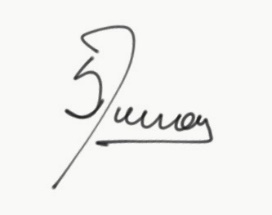 N° de inscripciónApellido y NombreDNITitulación2SANCHEZ, JONATHAN NAHUEL33285876. Técnico Universitario en Comunicación Social. Lic. en Diseño - CCC. Prof. en Artes Visuales. Técnico. Superior en Diseño de Interiores3ITURRIZ ,MARIA VICTORIA33940933. Arquitecta. Bachiller Universitario en Ciencias Aplicadas5BUSTOS, GABRIELA HAYDEE32925010. Técnico Superior en diseño de Interiores7CAMINOS, MARCO MARTN29832367. Lic. en Diseño. Tecnicatura Superior en Diseño Industrial14MAURAS, JIMENA ALEJANDRA36355656. Arquitecta15GORDILLO STEMBERGER, GABRIELA JULIETA31036793. Arquitecta. Diseñador de Interiores y Parquizaciones19NIEVAS, MARIA DE LOS ANGELES34456407. Arquitecta21 REINOSO, ERIC OMAR33695880. Arquitecto